CHƯƠNG TRÌNH TUYỂN DỤNG NISSEI ELECTRIC MYTHO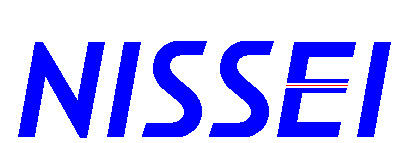 CƠ HỘI VIỆC LÀM TẠI NHÀ MÁY TIỀN GIANGThời gian: 8h30 – 12h00 ngày 12/12/2014 ( Thứ Sáu ) Địa điểm : HỘI TRƯỜNG Đối tượng: Sinh viên đã hoặc sắp tốt nghiệp (1/2015) các ngành : Cơ khí chế tạo máy, Cơ điện tử, Thiết kế máy, Điện – Điện Tử, Điện Công nghiệpNhằm tạo điều kiện Sinh viên được tiếp xúc Doanh nghiệp, cơ hội có việc làm ngay và đúng chuyên ngành, đồng thời Doanh nghiệp tuyển được nhân sự phù hợp với nhu cầu phát triển, Phòng QHCC&DN, Khoa Cơ khí chế tạo máy và Công ty Nissei Electric MyTho tổ chức chương trình giao lưu và tuyển dụng trực tiếp tại trường.1.Giới thiệu về Nissei Electric MyTho:+ Là công ty 100% vốn của Nhật Bản, tọa lạc tại Lô 55 – 55B Khu Công Nghiệp Long Giang, Huyện Tân Phước, Tỉnh Tiền Giang. + Thành lập vào tháng 5/2011. Nhà máy chính thức đi vào hoạt động từ tháng 8/2012, với số nhân viên hiện tại hơn 2000 người.+ Chuyên sản xuất, gia công các linh phụ kiện điện tử phục vụ công nghệ truyền thông.+ Môi trường làm việc năng động, chuyên nghiệp, cạnh tranh cao.+ Nằm cách TPHCM khỏang 70 km & cách trung tâm TP Mỹ Tho khoảng 15 km.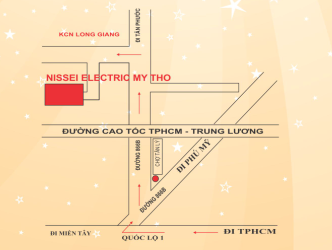 2.Cơ Hội :+ Được làm việc trong môi trường chuyên nghiệp, cạnh tranh cao+ Được tiếp xúc với những kỹ thuật hiện đại, phương pháp quản lý tiên tiến+ Được tham gia những khóa huấn luyện chuyên môn tại Nhật Bản+ Tìm hiểu về văn hóa, phong cách làm việc của Nhật Bản+ Nâng cao kỹ năng mềm3. Cách thức đăng kí tham gia chương trình và xếp lịch phỏng vấn: * Gửi mail đăng kí vào địa chỉ mail: qhcongchung_doanhnghiep@hcmute.edu.vn	Tiêu đề: đăng kí chương trình tuyển dụng Nissei Electric MyTho	Đính kèm File CV tóm tắt theo mẫu của Công ty* Hoặc nộp hồ sơ trực tiếp tại Phòng QHCC& DN, gặp C Huyền.4.Hồ sơ ứng tuyển1. CV tóm tắt ( theo mẫu của công ty Nissei Electric MyTho ) 2. CV + Cover Letter3. Bảng điểm ( tính tới thời điểm đăng ký )4 Bằng tốt nghiệp hoặc giấy chứng nhận tốt nghiệp tạm thời .5. Các bằng cấp chứng chỉ khác ( nếu có )Để biết thêm thông tin chi tiết các bạn có thể liên lạc theo địa chỉ sau :Công ty TNHH Nissei Electric MyThoLô 55, 55B Khu Công Nghiệp Long Giang, H. Tân Phước, Tỉnh Tiền Giang  ĐT : 0733.642.451 – 0733.642.452 hoặc (08) 3897 4753 – Ext (104) gặp Ms ÝHoặc qua địa chỉ email: vn_hcmc_recruitment@nissei-el.co.jp